Пресс-релиз18 ноября фирма «ЗнакЪ» проведет бонистический аукцион «Эмиссия 11»18 ноября в отеле «Marriott Royal Aurora» состоится бонистический аукцион «Эмиссия 11». Без сомнения, это будут одни из самых долгожданных тематических торгов сезона. 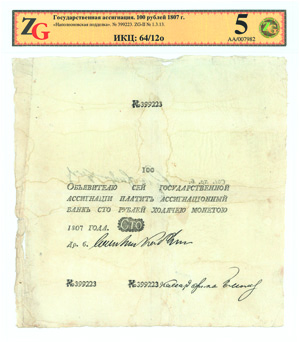 Топ-лотом раздела «Российская империя» и главным хитом всего аукциона является государственная ассигнация 100 рублей 1807 года, «наполеоновская» подделка. Эти деньги были выпущены наполеоновской Францией для подрыва экономики Российской империи при подготовке вторжения 1812 года. Несмотря на превосходное качество подделок, надежды на их широкое применение не оправдались. Во время отступления французской армии большая часть денежных знаков была уничтожена.  С коллекционной точки зрения 100-рублевая «наполеоновка» является одной из вершин русской бонистики. По редкости этот предмет ничуть не уступает ассигнациям 1-го типа. Достаточно сказать, что его появление в открытой продаже происходит впервые в истории. По сведениям экспертов фирмы «ЗНАКЪ» такой предмет, возможно, присутствует в 1-2 знаменитых зарубежных коллекциях. Среди российских собраний, даже самых авторитетных, этой боны нет. Коллекционеров, специализирующихся на советской тематике, заинтересует лот из 8-и пробных бон Белоруссии 1992 года – это  вариант разработки национальной валюты, выполненный французской типографиией «IMPRIMERIE SPECIALE DE BANQUE, France». Предложенные иностранными специалистами пробные дензнаки Беларуси имели множество передовых для конца XX века степеней защиты. Они печатались на бумаге с многотоновым водяным знаком, содержали инфракрасные и ультрафиолетовые метки и надписи, а также тексты, выполненные микрошрифтами. Несмотря на достойный конечный продукт, белорусско-французское сотрудничество не состоялось. А все потому, что наиболее выгодное предложение по соотношению «цена-качество» сделал российский «Гознак», где и были напечатаны первые белорусские дензнаки.Полный комплект пробных банкнот «IMPRIMERIE SPECIALE DE BANQUE, France» известен всего в двух экземплярах. Один из них находится в закрытом Музее денег Нацбанка Беларуси, а второй, до настоящего момента хранившийся в частной коллекции, впервые выставлен на торги. Традиционно сильным получился раздел «Региональные выпуски». Одним из топ-лотов, известным всего в трех частных коллекциях, является 1 рубль 1918 года Надеждинского завода – промышленного гиганта, преподнесенного в подарок внучке императора Павла I - Надежде Половцевой - ее супругом, сенатором, государственным секретарем Александром Половцевым. Предприятие закрепило за собой звание лидера уральской индустрии, хотя в определенные периоды испытывало экономические трудности. Так, после февральской революции в отсутствие подкрепления финансами из столицы, было принято единственно возможное решение - печатать выпуск временных денежных заемов прямо на месте. Всего с 1917 по 1919 годы было осуществлено четыре эмиссии. Представленный в аукционной коллекции 1 рубль относится к первому заводскому выпуску, самому редкому и наиболее кустарному по исполнению.Нельзя не выделить и крайне редкое обязательство Всевеликого Войска Донского номиналом 25 000 рублей со сроком действия до 1 октября 1919 г. и акцептом Таганрогского Отделения Государственного банка. По сведениям экспертов фирмы «ЗНАКЪ» обязательств 25 000 рублей с таким сроком погашения известно менее 10 экземпляров. Пожалуй, самым загадочным лотом стринга можно назвать купон 5 сен авто-пассажирского сообщения фирмы «Витай». Эта компания, стоявшая у истоков организации автопассажирского сообщения в Харбине, так же как и многие частные городские фирмы выпускала собственные деньги. Любопытно, что «Витай» просуществовал совсем недолго, и мог бы кануть в историческую лету, если бы не выпущенные им и дошедшие до нашего времени купоны. Стоит отметить, что боны  Русского Китая всегда были дорогими. Есть все основания полагать, что они и в дальнейшем будут расти в цене.Украшением скрипофилической подборки является акция в 500 рублей Акционерного общества «Фритюръ». Эта ценная бумага по праву считается раритетной: до наших дней дошло менее пяти экземпляров. Притягательность предмета усиливает принадлежность к одному из самых интересных видов промышленности – пищевому, а также наличие подписей руководства, среди которых – автограф одного из учредителей Общества, Председателя Правления Л.В. Щукина.Отдельных слов заслуживает лотерея санкт-петербургского совета на усиление детских приютов, выпущенная Комитетом для сбора пожертвований в пользу заведений Санкт-петербургского совета детских приютов. Финансовые средства Комитета формировались из пожертвований, а также от проведения различных благотворительных мероприятий, каждое из которых готовилось с особым старанием. Так, для организации лотереи в электропечатне Я. Кровицкого были заказаны билеты с милым женским образом. Сюжет рисунка являлся типовыми для многих лотерей, что, впрочем, не умаляло его очарования. А вот призы для победителей по праву считались эксклюзивными: билет, стоивший 25 копеек, мог принести своему обладателю бриллиантовое колье, диадему, брошь, пару серег и другие драгоценные изделия.Представленная на аукционе лотерея относится к числу редких: известно всего 4 экземпляра данного билета.Посмотреть лоты можно на предаукционной выставке, которая откроется 7 ноября и продлится до 17 ноября. Выставка будет работать по будням с 10:00 до 18:00 в офисе Аукционного дома по адресу: ул. Кузнецкий мост д. 21/5, 1 подъезд, офис 5000. Ознакомиться с аукционной коллекцией можно по каталогу, а также в режиме online на сайте www.znak-auction.ru. Кроме того, 18 ноября с 10:00 до 11:30 просмотр коллекции будет организован в отеле «Marriott Royal Aurora», где в 12:00 пройдет аукцион.Адрес проведения торгов: г. Москва, отель «Marriott Royal Aurora», ул. Петровка 11/20.	Информация о компанииАукционный дом «ЗнакЪ» был основан в 2005 году группой коллекционеров и специализируется на проведении очных и интернет-торгов предметами нумизматики, фалеристики, бонистики и русской старины. Благодаря профессиональному опыту экспертов фирмы, работе в исторических архивах и сотрудничеству в области экспертизы с ведущими музеями страны компания является одним из лучших и успешных в России аукционно-антикварных домов.В настоящее время на своем сайте www.znak-auction.ru в режиме online компания проводит интернет-торги, очные аукционы проходят 3 раза в год. За дополнительной информацией, пожалуйста, обращайтесь:Евгения Гусева, Директор отдела по связям с общественностью Тел.: +7(495)744-08-31E-mail: pr@znak-auction.ru, www.znak-auction.ru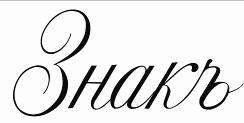 Москва, ул. Кузнецкий мост, д. 21, стр. 5, офис 5000
Тел./факс: (495) 744-0831, 626-0752Web: www.znak-auction.ru